PRENOS SNOVI PO TELESU (učb. str. 112, 113)Vloga transportnih sistemov:Transportni sistem sestavljajo cevi po katerih se k celicam prenaša ____________ in ___________, odnaša pa ________________ in ______________.Zgradba transportnega sistema:Organizmi, ki nimajo transportnega sistema; ________________________________Odprt transportni sistem imajo: _________________________________________Zaprt transportni sistem imajo: __________________________________________Pri vretenčarjih se po__________________ pretaka ______________.Žile so lahko ______________, ________________ in ______________________.Žile se povezujejo s ___________________, ki potiska kri po žilah.Krvožilni sistem pri sesalcih.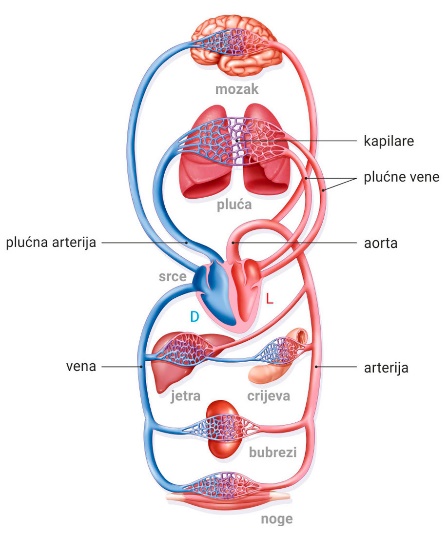 